Data Analytics Occupations 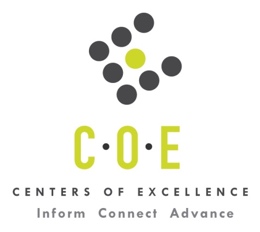 Labor Market Information ReportMission CollegePrepared by the San Francisco Bay Center of Excellence for Labor Market ResearchSeptember 2020RecommendationBased on all available data, there appears to be an undersupply of Data Analytics workers compared to the demand for this cluster of occupations in the Bay region and in the Silicon Valley sub-region (Santa Clara County). There is a projected annual gap of about 7,481 students in the Bay region and 2,812 students in the Silicon Valley Sub-Region.This report also provides student outcomes data on employment and earnings for TOP 0707.30 - Computer Systems Analysis programs in the state and region. It is recommended that these data be reviewed to better understand how outcomes for students taking courses on this TOP code compare to potentially similar programs at colleges in the state and region, as well as to outcomes across all CTE programs at Mission College and in the region. IntroductionThis report profiles Data Analytics Occupations in the 12 county Bay region and in the Silicon Valley sub-region for a proposed new program at Mission College. Labor market information (LMI) is not available at the eight-digit SOC Code level for Data Warehousing Specialists (15-1199.07), therefore, the data shown in Tables 1 and 2 is for Computer Occupations, All Other (at the six digit SOC level) and likely overstates demand for Data Warehousing Specialists. Tables 3, 4, 6, 9, 10 and 11 use job postings data from Burning Glass at the eight-digit SOC Code level for Data Warehousing Specialists (15-1199.07). In addition, Mission College selected Computer and Information Research Scientists as one of the occupations their proposed program will prepare students for in the labor market. Labor market data is included for this occupation in Tables 1 and 2 of this report but is excluded from the occupational demand totals in the “Gap Analysis” section of the report, since the occupation requires a Masters degree as the typical entry-level education and therefore community college students completing this program would not be qualified to enter the occupation.Occupational DemandTable 1. Employment Outlook for Data Analytics Occupations in Bay RegionSource: EMSI 2020.3Bay Region includes Alameda, Contra Costa, Marin, Monterey, Napa, San Benito, San Francisco, San Mateo, Santa Clara, Santa Cruz, Solano and Sonoma Counties.Table 2. Employment Outlook for Data Analytics Occupations in Silicon Valley Sub-RegionSource: EMSI 2020.3Silicon Valley Sub-Region includes Santa Clara County.Job Postings in Bay Region and Silicon Valley Sub-RegionTable 3. Number of Job Postings by Occupation for latest 12 months (Sept 2019 - Aug 2020)Source: Burning GlassTable 4a. Top Job Titles for Data Analytics Occupations for latest 12 months (Sept 2019 - Aug 2020) Bay RegionTable 4b. Top Job Titles for Data Analytics Occupations for latest 12 months (Sept 2019 - Aug 2020)              Silicon Valley Sub-RegionSource: Burning GlassIndustry ConcentrationTable 5. Industries hiring Data Analytics Workers in Bay RegionSource: EMSI 2020.3Table 6. Top Employers Posting Data Analytics Occupations in Bay Region and Silicon Valley Sub-Region (Sept 2019 - Aug 2020)Source: Burning GlassEducational SupplyThere were no community colleges in the Bay Region issuing awards on average annually (last 3 years ending 2018-19) on TOP 0707.30 - Computer Systems Analysis.Gap AnalysisBased on the data included in this report, there is a large labor market gap in the Bay region with 7,481 annual openings for the Data Analytics occupational cluster and no annual (3-year average) awards for an annual undersupply of 7,481 students. There is also a gap in the Silicon Valley sub-region with 2,812 annual openings and no annual (3-year average) awards for an annual undersupply of 2,812 students. For this gap analysis, Computer and Information Research Scientists (one of the occupations Mission College selected) is excluded from the occupational demand totals, since the occupation requires a Masters degree as the typical entry-level education and therefore community college students completing this program would not be qualified to enter the occupation.Student OutcomesTable 8. Four Employment Outcomes Metrics for Students Who Took Courses on TOP 0707.30 - Computer Systems Analysis Source: Launchboard Pipeline (version available on (9/8/20)Skills, Certifications and EducationTable 9. Top Skills for Data Analytics Occupations in Bay Region (Sept 2019 - Aug 2020)Source: Burning GlassTable 10. Certifications for Data Analytics Occupations in Bay Region (Sept 2019 - Aug 2020)Note: 93% of records have been excluded because they do not include a certification. As a result, the chart below may not be representative of the full sample.Source: Burning GlassTable 11. Education Requirements for Data Analytics Occupations in Bay Region Source: Burning GlassMethodologyOccupations for this report were identified by use of skills listed in O*Net descriptions and job descriptions in Burning Glass. Labor demand data is sourced from Economic Modeling Specialists International (EMSI) occupation data and Burning Glass job postings data. Educational supply and student outcomes data is retrieved from multiple sources, including CTE Launchboard and CCCCO Data Mart.SourcesO*Net OnlineLabor Insight/Jobs (Burning Glass) Economic Modeling Specialists International (EMSI)  CTE LaunchBoard www.calpassplus.org/Launchboard/ Statewide CTE Outcomes SurveyEmployment Development Department Unemployment Insurance DatasetLiving Insight Center for Community Economic DevelopmentChancellor’s Office MIS systemContactsFor more information, please contact:Doreen O’Donovan, Research Analyst, for Bay Area Community College Consortium (BACCC) and Centers of Excellence (CoE), doreen@baccc.net or (831) 479-6481John Carrese, Director, San Francisco Bay Center of Excellence for Labor Market Research, jcarrese@ccsf.edu or (415) 267-6544Computer Systems Analysts (15-1121 / 15-1211): Analyze science, engineering, business, and other data processing problems to implement and improve computer systems.  Analyze user requirements, procedures, and problems to automate or improve existing systems and review computer system capabilities, workflow, and scheduling limitations.  May analyze or recommend commercially available software.Entry-Level Educational Requirement: Bachelor's degreeTraining Requirement: NonePercentage of Community College Award Holders or Some Postsecondary Coursework: 21%Computer and Information Research Scientists (15-1111 / 15-1221): Conduct research into fundamental computer and information science as theorists, designers, or inventors.  Develop solutions to problems in the field of computer hardware and software.Entry-Level Educational Requirement: Master's degreeTraining Requirement: NonePercentage of Community College Award Holders or Some Postsecondary Coursework: 2%Computer Occupations, All Other (15-1199 /15-1299): All computer occupations not listed separately.  Excludes “Computer and Information Systems Managers” (11-3021), “Computer Hardware Engineers” (17-2061), “Electrical and Electronics Engineers” (17-2070), “Computer Science Teachers, Postsecondary” (25-1021), “Multimedia Artists and Animators” (27-1014), “Graphic Designers” (27-1024), “Computer Operators” (43-9011), and “Computer, Automated Teller, and Office Machine Repairs” (49-2011).Entry-Level Educational Requirement: Bachelor's degreeTraining Requirement: NonePercentage of Community College Award Holders or Some Postsecondary Coursework: 35%Operations Research Analysts (15-2031): Formulate and apply mathematical modeling and other optimizing methods to develop and interpret information that assists management with decision making, policy formulation, or other managerial functions.  May collect and analyze data and develop decision support software, service, or products.  May develop and supply optimal time, cost, or logistics networks for program evaluation, review, or implementation.Entry-Level Educational Requirement: Bachelor's degreeTraining Requirement: NonePercentage of Community College Award Holders or Some Postsecondary Coursework: 19%Occupation 2019 Jobs2024 Jobs5-Yr Change5-Yr % Change5-Yr Open-ingsAverage Annual Open-ings25% Hourly WageMedian Hourly WageComputer Systems Analysts 30,588  34,750 4,16214% 15,935  3,187 $44.23$56.99Computer and Information Research Scientists 4,347  5,016 66915% 2,469  494 $54.25$73.54Computer Occupations, All Other 38,974  42,324 3,3509% 19,456  3,891 $41.02$56.51Operations Research Analysts 3,637  4,359 72120% 2,014  403 $36.48$51.34TOTAL 77,545  86,448 8,90311% 39,873  7,975 $42.81$57.41Occupation 2019 Jobs2024 Jobs5-Yr Change5-Yr % Change5-Yr Open-ingsAverage Annual Open-ings25% Hourly WageMedian Hourly WageComputer Systems Analysts 12,180  13,860 1,68014% 6,370  1,274 $44.44$56.89Computer and Information Research Scientists 1,673  1,915 24315% 932  186 $65.17$79.00Computer Occupations, All Other 14,080  15,400 1,3209% 7,129  1,426 $47.30$64.70Operations Research Analysts 991  1,195 20421% 557  111 $32.57$45.57TOTAL 28,924  32,370 3,44612% 14,988  2,998 $46.62$61.58OccupationBay RegionSilicon Valley Sub-RegionComputer Systems Analysts16,6646,741Operations Research Analysts10,5062,917Computer and Information Research Scientists6,4382,317Data Warehousing Specialists2,262963Informatics Nurse Specialists133   TOTAL35,88312,941Common TitleBayCommon TitleBayBusiness Systems Analyst3,230Information Technology Analyst305Data Scientist1,579Technical Analyst304Operations Analyst1,474Scientist257Developer1,345Oracle Consultant233Systems Analyst787Data Analyst205Senior Data Scientist762Information Technology Consultant196Research Associate483Aem Developer195Technical Consultant451Research Scientist184Business Development Director404Mulesoft Developer181Director of Business Development373Oracle Functional Consultant178Business Analyst359Computer Scientist169Machine Learning Scientist351Software Development Engineer160Information Technology Business Analyst318Operations Specialist160Research Assistant315React Js Developer154Common TitleSilicon ValleyCommon TitleSilicon ValleyBusiness Systems Analyst1,376Information Technology Analyst108Developer665Technical Analyst98Data Scientist502Research Scientist97Operations Analyst494Information Technology Business Analyst95Senior Data Scientist267Oracle Functional Consultant93Systems Analyst251Software Development Engineer85Machine Learning Scientist187Sap Fico84Technical Consultant180Aem Developer82Business Analyst152Computer Scientist79Business Development Director144Sap Functional Analyst78Research Assistant130Fullstack Developer63Oracle Consultant120Technical Business Analyst62Data Analyst119React Js Developer61Director of Business Development114Mulesoft Developer60Industry – 6 Digit NAICS (No. American Industry Classification) CodesJobs in Industry (2019)Jobs in Industry (2024)% Change (2019-24)% Occupation Group in Industry (2019)Custom Computer Programming Services (541511)16,88919,99218%22%Computer Systems Design Services (541512)9,69810,97113%13%Software Publishers (511210)4,7065,68521%6%Internet Publishing and Broadcasting and Web Search Portals (519130)4,2865,26323%6%Data Processing, Hosting, and Related Services (518210)3,3964,39529%4%Corporate, Subsidiary, and Regional Managing Offices (551114)3,2643,3312%4%Federal Government, Civilian, Excluding Postal Service (901199)2,8102,725-3%4%Other Computer Related Services (541519)2,4072,96023%3%Research and Development in the Physical, Engineering, and Life Sciences (except Nanotechnology and Biotechnology) (541715)2,0632,1916%3%Electronic Computer Manufacturing (334111)1,7021,7885%2%Research and Development in Biotechnology (except Nanobiotechnology) (541714)1,2771,63428%2%Local Government, Excluding Education and Hospitals (903999)1,0901,1142%1%Administrative Management and General Management Consulting Services (541611)1,0291,23720%1%Colleges, Universities, and Professional Schools (State Government) (902612)8708710%1%Engineering Services (541330)8168514%1%Temporary Help Services (561320)8138150%1%EmployerBayEmployerBayEmployerSilicon ValleyFacebook549UC San Francisco110Apple Inc.370Genentech517Intuit108Stanford University212Apple Inc.372Lawrence Berkeley National Laboratory106Google Inc.160Amazon363Lawrence Livermore National Laboratory96Amazon150Wells Fargo259Salesforce95IBM122Accenture256Paypal94Vmware Incorporated104Stanford University250Wipro86Intuit95University California232Visa86Accenture89Google Inc.218Lockheed Martin Corporation86Paypal82Pacific Gas and Electric Company196Infobahn Softworld Incorporated86Lockheed Martin Corporation77University Of California Berkeley147Cisco Systems Incorporated86Nvidia Corporation76IBM130Xoriant Incorporated82Xoriant Incorporated66Deloitte130Uber81Samsung America, Inc.62Thermo Fisher Scientific Inc127Anthem Blue Cross81Wipro61Ascent Technology Services125Infosys79Cisco Systems Incorporated59Kaiser Permanente124Nvidia Corporation77Applied Materials52Vmware Incorporated113Walmart / Sam's76Adobe Systems502017-18Bay 
All CTE ProgramsMission College All CTE ProgramsState 0707.30Bay 0707.30Silicon Valley  0707.30Mission College 0707.30% Employed Four Quarters After Exit74%77%57%59%n/an/aMedian Quarterly Earnings Two Quarters After Exit$10,550$10,336$8,089$13,378n/an/aMedian % Change in Earnings46%49%30%n/an/an/a% of Students Earning a Living Wage63%66%58%n/an/an/aSkillPostingsSkillPostingsSkillPostingsSQL8,135SAP2,366Information Systems1,715Python8,077Tableau2,297Economics1,667Data Science6,382Customer Service2,290Data Management1,663Machine Learning5,361Quality Assurance and Control2,267Extraction Transformation and Loading (ETL)1,659Project Management4,905Big Data2,258Data Warehousing1,627Data Analysis4,573JavaScript2,220Product Development1,627Business Process4,277Salesforce2,211Enterprise Resource Planning (ERP)1,619Java4,152Apache Hadoop2,079Linux1,599Oracle3,612Budgeting1,998Data Visualization1,525Business Systems Analysis3,562Deep Learning1,948Scrum1,486Experiments3,533Software Engineering1,870Physics1,470Business Systems3,518Scheduling1,836Biology1,466Software Development3,172C++1,818Biotechnology1,345Business Analysis2,854Artificial Intelligence1,806Natural Language Processing1,291Systems Analysis2,549Business Development1,748Product Management1,276CertificationPostingsCertificationPostingsProject Management Certification377Certified Scrum Professional (CSP)40IT Infrastructure Library (ITIL) Certification331Certified Animal Laboratory Technician31Driver's License324Business Analysis Certificate30Security Clearance268SANS/GIAC Certification28Project Management Professional (PMP)189Cisco Certified Network Associate (CCNA)28Certified Salesforce Administrator99Lean Six Sigma Certification26Certified Information Systems Security Professional (CISSP)74Certified Scrum Trainer (CST)25Six Sigma Certification65Six Sigma Green Belt Certification24Certified Information Systems Auditor (CISA)56Microsoft Certified Solutions Expert (MCSE)24SAP Certification55MBE Certified24Certified Business Analysis Professional (CBAP)55Certified Salesforce Platform Developer24Certified ScrumMaster (CSM)40CDL Class C23Education (minimum advertised)Latest 12 Mos. PostingsPercent 12 Mos. PostingsHigh school or vocational training4202%Associate Degree5172%Bachelor’s Degree or Higher15,71496%